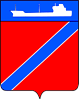 Совет Туапсинского городского поселенияТуапсинского районаРЕШЕНИЕот ___________                                                       № ____________г. ТуапсеО внесении изменений в решение Совета Туапсинского городского поселения Туапсинского района от 24 сентября 2015 года № 43.7 «Об  утверждении Перечня земельных участков, предназначенных для предоставления в собственность бесплатно в целях индивидуального жилищного строительства или ведения личного подсобного хозяйства в границах Туапсинского городского поселения Туапсинского района, гражданам, имеющим трех и более детей» В соответствии с законом Краснодарского края от 26 декабря 2014 года № 3085-КЗ «О предоставлении гражданам, имеющим трех и более детей, в собственность бесплатно земельных участков, находящихся в государственной или муниципальной собственности», Уставом Туапсинского городского поселения Туапсинского района, Совет Туапсинского городского поселения Туапсинского района Р Е Ш И Л:Внести в решение Совета Туапсинского городского поселения Туапсинского района от 24 сентября 2015 года № 43.7 «Об утверждении Перечня земельных участков, предназначенных для предоставления в  собственность бесплатно в целях индивидуального жилищного строительства или ведения личного подсобного хозяйства в границах Туапсинского городского поселения Туапсинского района, гражданам, имеющим трех и более детей» (далее- Перечень) следующие изменения:в связи с предоставлением в собственность бесплатно исключить из Перечня следующие земельные участки:включить в Перечень следующие земельные участки:Контроль за выполнением настоящего решения возложить на комиссию по вопросам градостроительства, землепользования, ЖКХ и благоустройства, транспорта, торговли и связи.Опубликовать официально настоящее решение в средствах массовой  информации и разместить на официальном сайте Совета Туапсинского городского поселения в информационно-телекоммуникационной сети «Интернет». Настоящее решение вступает в силу со дня его официального опубликования. Председатель СоветаТуапсинского городского поселения				    В.В. СтародубцевГлава Туапсинскогогородского поселенияТуапсинского района				   		               С.В. БондаренкоЛИСТ СОГЛАСОВАНИЯпроекта решения Совета Туапсинского городского поселенияТуапсинского района от ______________ № __________«О внесении изменений в решение Совета Туапсинского городского поселения Туапсинского района от 24 сентября 2015 года № 43.7 «Об  утверждении Перечня земельных участков, предназначенных для предоставления в собственность бесплатно в целях индивидуального жилищного строительства или ведения личного подсобного хозяйства в границах Туапсинского городского поселения Туапсинского района, гражданам, имеющим трех и более детей» Проект внесен главой Туапсинского городского поселения Туапсинского районаСоставитель проекта:Начальник отдела имущественных и земельных отношений администрацииТуапсинского городского поселения Туапсинского района                                                                            Я.Ф.Гаркуша                                                                       «___»___________2022 г.Проект согласован:Начальник правового отдела администрацииТуапсинского городского поселения Туапсинского района                                                                        Е.Н. Кубынина                                                                       «___»____________2022 г. Начальник отдела по взаимодействиюс представительным органом, организации работы с обращениями граждан        			                 Т.Ф. Дроботова                                                                       «___»___________2022 г.Начальник отдела архитектуры и градостроительства администрацииТуапсинского городского поселения	                                       М.В. Воронков                                                                       «___»___________2022г.Заместитель главы администрацииТуапсинского городского поселения Туапсинского района                                                                              А.И. Чусов                                                                         «___»____________2022 г.№ п/пМестоположение земельного участкаРазмер земельного участка (кв.м.)Вид разрешенного использованияКадастровый номер земельного участка23г. Туапсе, ул. Суворова600для индивидуального жилищного строительства23:51:0302005:193425г. Туапсе, ул. Калараша933для индивидуального жилищного строительства23:51:0201001:2587№ п/пМестоположение земельного участкаРазмер земельного участка (кв.м.)Вид разрешенного использованияКадастровый номер земельного участка26г. Туапсе, пер. Светлый, д.22600индивидуальное жилищное строительство23:51:0202005:13327г. Туапсе, ул. Туапсинская613для индивидуального жилищного строительства23:51:0302005:2268